Załączniki nr 1 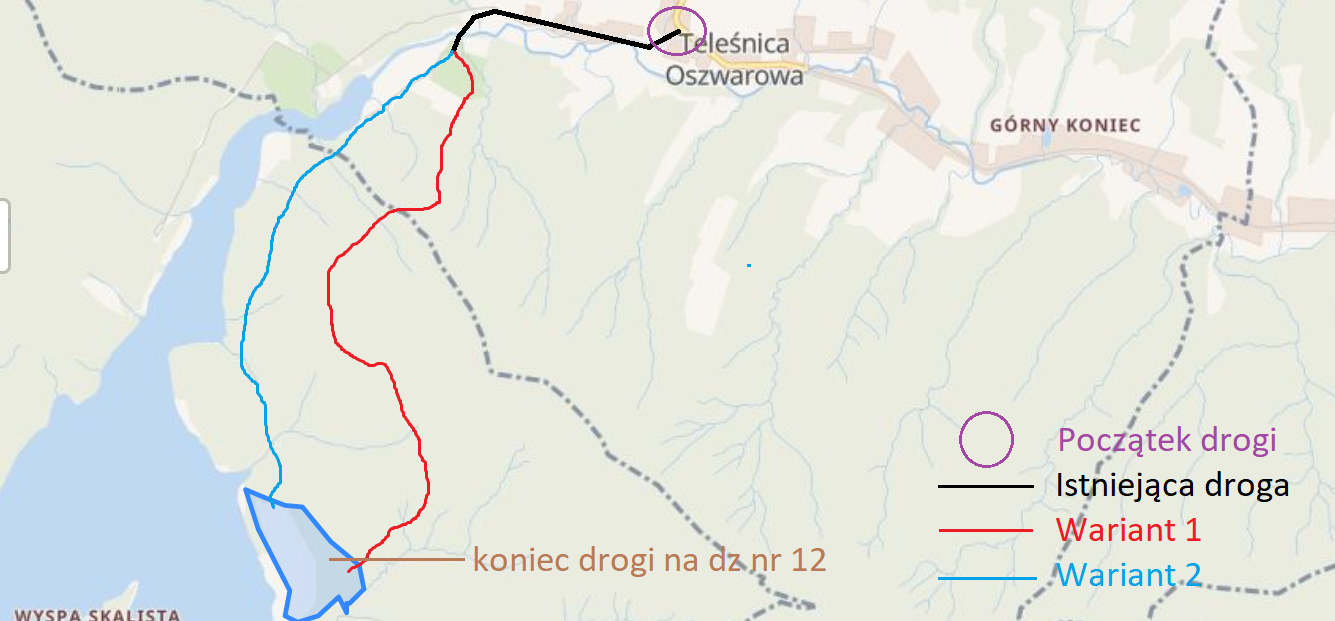 